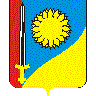 Совет Николаевского сельского поселенияЩербиновского районачетвертого созывашестьдесят третья сессияРЕШЕНИЕот 03.04.2024                                                                                                     № 1                                                                                   ело НиколаевкаО передаче администрацией Николаевского сельского поселения Щербиновского районаадминистрации муниципального образованияЩербиновский район части полномочий администрации Николаевского сельского поселения Щербиновского района по организации водоснабжения населения на 2024 годВ соответствии с Бюджетным кодексом Российской Федерации; частью 4 статьи 15 и статьей 47 Федерального закона от 06 октября 2003 г. № 131-ФЗ «Об общих принципах организации местного самоуправления в Российской Федерации»;Уставом Николаевского сельского поселения Щербиновского района, Совет Николаевского сельского поселения Щербиновского района р е ш и л:1. Передать с 15 апреля 2024 г. по 31 июля 2024 г. администрации муниципального образования Щербиновский район осуществление части полномочий администрации Николаевского сельского поселения Щербиновского района по организации водоснабжения населения за исключением полномочий по содержанию и ремонту муниципального имущества комплекса водоснабжения на 2024 год.2.Администрации Николаевского сельского поселения Щербиновского района заключить с администрацией муниципального образования Щербиновский район соглашение о передаче администрации муниципального образования Щербиновский район части полномочий администрации Николаевского сельского поселения Щербиновского района по организации водоснабжения населения на 2024 год, согласно приложению к настоящему решению.3. Общему отделу администрации Николаевского сельского поселения Щербиновского района (Синотова А. М.) настоящее решение:1) разместить в информационно-телекоммуникационной сети «Интернет» на официальном сайте администрации Николаевского сельского поселения Щербиновского района (https://admnikolaevka.ru) в меню сайта «Совет поселения», «Решения Совета», «за 2024 год»;2) официально опубликовать в периодическом печатном издании «Информационный бюллетень органов местного самоуправления Николаевского сельского поселения Щербиновского района».4. Финансово-экономическому отделу администрации Николаевского сельского поселения Щербиновского района (Заяц К. И.):1) не позднее 3 рабочих дней после подписания разместить соглашение о передаче администрацией Николаевского сельского поселения Щербиновского района администрации муниципального образования Щербиновский район части полномочий администрации Николаевского сельского поселения Щербиновского района по организации водоснабжения населения на 2024 год (далее - Соглашение) в информационно-телекоммуникационной сети «Интернет» на официальном сайте администрации Николаевского сельского поселения Щербиновского района (http://starsсherb.ru) в меню сайта «Администрация», «Соглашения, заключенные между органами местного самоуправления»;2) официально опубликовать Соглашение в периодическом печатном издании «Информационный бюллетень органов местного самоуправления Николаевского сельского поселения Щербиновского района».5. Контроль за выполнением настоящего решения возложить на главу Николаевского сельского поселения Щербиновского района Л.Н. Мацкевич.6. Решение вступает в силу на следующий день после его официального опубликования и распространяется на правоотношения с 15 апреля 2024 г. по 31 июля 2024 г.ГлаваНиколаевского сельского поселенияЩербиновского района                                                                      Л. Н. МацкевичСОГЛАШЕНИЕо передаче администрацией Николаевскогосельского поселения Щербиновского районаадминистрации муниципального образованияЩербиновский район части полномочий администрации Николаевского сельского поселения Щербиновского района по организации водоснабжения населения на 2024 годс. Николаевка                                                                        «___» ________20__ г.Администрация Николаевского сельского поселения Щербиновского района (далее - Администрация поселения) в лице главы Николаевского сельского поселения Щербиновского района Мацкевич Л. Н., действующего на основании Устава Николаевского сельского поселения Щербиновского района с одной стороны и администрация муниципального образования Щербиновский район (далее - Администрация района) в лице исполняющего полномочия главы муниципального образования Щербиновский район Дормидонтова С. Ю., действующего на основании Устава муниципального образования Щербиновский район с другой стороны, руководствуясь частью 4 статьи 15 Федерального закона от 06 октября 2003 г. № 131-ФЗ «Об общих принципах организации местного самоуправления в Российской Федерации», решением Совета Николаевского сельского поселения Щербиновского района от 3 апреля 2024 года № 1 «О передаче администрацией Николаевского сельского поселения Щербиновского района администрации муниципального образования Щербиновский район части полномочий администрации Николаевского сельского поселения Щербиновского района по организации водоснабжения населения на 2024 год», решением Совета муниципального образования Щербиновский район от __________ № _____ «_________________» заключили настоящее соглашение о передаче администрацией Николаевского сельского поселения Щербиновского района администрации муниципального образования Щербиновский район части полномочий администрации Николаевского сельского поселения Щербиновского района по организации водоснабжения населения на 2024 год (далее - Соглашение) о нижеследующем:1.	Предмет Соглашения1.1. Администрация поселения передает, а Администрация района принимает полномочия по организации водоснабжения населения, за исключением полномочий по содержанию и ремонту муниципального имущества комплекса водоснабжения на 2024 год с 15 апреля по 31 июля 2024 года.1.3. Для осуществления полномочий Администрация поселения из бюджета Николаевского сельского поселения Щербиновского района (далее – бюджет поселения) передает бюджету муниципального образования Щербиновский район (далее - бюджет района) межбюджетные трансферты, определяемые в соответствии с разделом 2 настоящего Соглашения.2. Порядок определения и предоставления объемамежбюджетных трансфертов2.1. Объем межбюджетных трансфертов, представляемых из бюджета поселения в бюджет района на осуществление полномочий, предусмотренных настоящим Соглашением, определяется в следующем порядке:ОМТ=Д*ОСС, где:ОМТ – итоговый объем передаваемого межбюджетного трансферта (рублей);Д – размер пакета акций (доли), принадлежащего муниципальному образованию в уставном капитале гарантирующей организации, %;ОСС –общий объем средств бюджета муниципального образования Щербиновский район, необходимый для софинансирования расходного обязательства муниципального образования Щербиновский район в рамках организации водоснабжения населения и водоотведения путем финансового обеспечения в установленном законодательном порядке затрат гарантирующей организации по погашению просроченной кредиторской задолженности за потребленные энергоресурсы и коммунальные ресурсы в целях водоснабжения населения и водоотведения.2.2. Объем межбюджетных трансфертов на период действия настоящего Соглашения, определенный в установленном выше порядке, составляет 39 713 (тридцать девять тысяч семьсот тринадцать) рублей 33 копейки (расчет прилагается).2.3. Объем межбюджетных трансфертов, определенный настоящим Соглашением, перечисляется единовременно в срок до 1 мая 2024 г. Дополнительный объем межбюджетных трансфертов перечисляется в сроки, установленные дополнительным соглашением.2.4. Расходы бюджета поселения на предоставление межбюджетных трансфертов планируются и исполняются в соответствии с лимитом бюджетных обязательств, утвержденных решением о бюджете поселения на соответствующий период.2.5. Межбюджетные трансферты зачисляются в бюджет района по коду бюджетной классификации доходов _________________________.3. Права и обязанности сторон3.1. Администрации поселения имеет право:3.1.1. Осуществлять контроль за исполнением Администрацией района переданных полномочий;3.1.2. Получать от Администрации района информацию о ходе исполнения Администрацией района переданных полномочий.3.2. Администрация поселения обязуется:3.2.1. Предоставлять Администрации района документацию и информацию, необходимую для осуществления переданных полномочий.3.3. Администрация района имеет право:3.3.1. Запрашивать у администрации поселения информацию, необходимую для осуществления переданных полномочий.3.4. Администрация района обязуется:3.4.1. Осуществлять переданные полномочия в соответствии с требованиями действующего законодательства.3.4.2. Представлять Администрации поселения информацию о ходе исполнения переданных полномочий по соответствующим запросам Администрации поселения.3.4.3. Предоставить в Администрацию поселения информацию об осуществлении предусмотренных настоящим Соглашением полномочий по окончанию действия настоящего Соглашения. 3.4.4. Предоставить в Администрацию поселения отчет о расходовании средств межбюджетных трансфертов, предусмотренных настоящим Соглашением в срок до 1 февраля 2025 г., согласно приложению 2 к Соглашению.4. Ответственность сторон4.1. Стороны несут ответственность за неисполнение (ненадлежащее исполнение) предусмотренных настоящим Соглашением обязанностей, в соответствии с законодательством Российской Федерации и настоящим Соглашением.4.2. В случае не перечисления (неполного перечисления) в бюджет района межбюджетных трансфертов по истечении 15 рабочих дней с даты, предусмотренной настоящим Соглашением, Администрация района вправе потребовать от Администрации поселения уплату неустойки. Неустойка начисляется за каждый день просрочки исполнения обязательства, предусмотренного Соглашением, начиная со дня, следующего за днем истечения установленного Соглашением срока исполнения обязательства. Размер такой неустойки устанавливается равным одной трехсотой, действующей на день уплаты неустойки, ключевой ставки Банка России.5. Заключительные положения5.1. Изменения и дополнения в настоящее Соглашение могут быть внесены по взаимному согласию сторон путем составления дополнительного соглашения в письменной форме, являющегося неотъемлемой частью настоящего Соглашения.5.2. Действие настоящего Соглашения может быть прекращено досрочно по соглашению сторон либо в случае направления одной из сторон другой стороне уведомления о расторжении Соглашения.5.3. Соглашение прекращает действие после окончания проводимых в соответствии с ним контрольных и экспертно-аналитических мероприятий, начатых до заключения соглашения о прекращении его действия (направления уведомления), за исключением случаев, когда соглашением сторон предусмотрено иное. 5.4. Неурегулированные сторонами споры и разногласия, возникшие при исполнении настоящего Соглашения, подлежат рассмотрению в порядке, предусмотренном действующим законодательством.5.5. Настоящее Соглашение составлено в двух экземплярах, имеющих одинаковую юридическую силу, по одному экземпляру для каждой из сторон.6. Срок действия Соглашения6.1. Настоящее Соглашение подлежит официальному опубликованию и распространяет свое действие на правоотношения с 15 апреля 2024 г. по 31 июля 2024 г.7.	Адреса и реквизиты сторонГлава Николаевского сельского поселения Щербиновского района                                                    Л. Н. МацкевичРасчет объема межбюджетных трансфертов,передаваемых из бюджета Николаевского сельскогопоселения Щербиновского района в бюджет муниципальногообразования Щербиновский район на исполнение части полномочий администрации Николаевского сельского поселения Щербиновскогорайона по организации водоснабжения населения на 2024 годОбъем межбюджетных трансфертов, передаваемых из бюджета Николаевского сельского поселения Щербиновского района (далее - бюджет поселения) в бюджет муниципального образования Щербиновский район (далее - бюджет района) на осуществление администрацией муниципального образования Щербиновский район части полномочий администрации Николаевского сельского поселения Щербиновского района по организации водоснабжения населения на 2024 год составляет 39 713 (тридцать девять тысяч семьсот тринадцать) рублей 33 копейки и определяется в следующем порядке:ОМТ=Д*ОСС, где:ОМТ – объем передаваемого межбюджетного трансферта, с округлением до целых значений (рублей);Д – размер пакета акций (доли), принадлежащего муниципальному образованию в уставном капитале гарантирующей организации, %;ОСС – общий объем средств бюджета муниципального образования Щербиновский район, необходимый для софинансирования расходного обязательства муниципального образования Щербиновский район в рамках организации водоснабжения населения и водоотведения путем финансового обеспечения в установленном законодательном порядке затрат гарантирующей организации по погашению просроченной кредиторской задолженности за потребленные энергоресурсы и коммунальные ресурсы в целях водоснабжения населения и водоотведения.Таким образом, сумма передаваемого межбюджетного трансферта на 2024 год, составляет: Д = 4,8 %;ОСС = 827 361 (восемьсот двадцать семь тысяч триста шестьдесят один) рубль 08 копеек;ОМТ = 827 361,08*0,048 = 39 713 (тридцать девять тысяч семьсот тринадцать) рублей 33 копейки.Глава Николаевского сельского поселения Щербиновского района                                                   Л. Н. МацкевичОтчет о расходовании межбюджетных трансфертов, передаваемых из бюджета Николаевского сельскогопоселения Щербиновского района в бюджет муниципальногообразования Щербиновский район на исполнение части полномочий администрации Николаевского сельского поселения Щербиновского района по организации водоснабжения населения на 2024 годрублей_______________/________________/_____________/      должность               подпись                       ФИОИсполнитель: _______________/_________/__________/подпись             ФИО         телефГлава Николаевского сельского поселения Щербиновского района                                                  Л. Н. МацкевичПриложениек решению СоветаНиколаевского сельскогопоселения Щербиновского районаот 03.04.2024 г. № 1АдминистрацияНиколаевскогосельского поселенияЩербиновского района,353620, Краснодарский кр.,Щербиновский р-н,с.Николаевка ул.2-я Пятилетка, д. 36тел. факс +7 (86151) 3-28-98ИНН 2358007086 КПП 235801001Администрация муниципального образованияЩербиновский район,353620, Краснодарский кр.,Щербиновский р-н,ст-ца Старощербиновская,ул. Советов, д. 68тел. факс +7 (86151) 7-81-35ИНН 2358001380 КПП 235801001Казначейский счет 03231643036594091800ЕКС 40102810945370000010 вЮжное ГУ Банка России //УФК по Краснодарскому краю г. КраснодарБИК ТОФК 010349101(администрация МО Щербиновский район л/с 04183023290)Казначейский счет 03100643000000011800ЕКС 40102810945370000010Южное ГУ Банка России //УФК по Краснодарскому краю г. КраснодарБИК 010349101Глава Николаевского сельскогопоселения Щербиновского района(или должностное лицо, исполняющее его полномочия)____________________________         (подпись)                             (ФИО)«3» апреля 2024 г.Глава муниципального образованияЩербиновский район(или должностное лицо, исполняющее его полномочия)_______________________________           (подпись)                                 (ФИО)«__» ____________ 20__ г.Приложение 1к Соглашению о передаче администрацией Николаевскогосельского поселения Щербиновского района администрации муниципального образования Щербиновский район части полномочий администрации Николаевского сельского поселения Щербиновского района по организации водоснабжения населения на 2024 годАдминистрацияНиколаевскогосельского поселенияЩербиновского районаАдминистрация муниципального образованияЩербиновский районГлава Николаевского сельскогопоселения Щербиновского района (или должностное лицо, исполняющее его полномочия)____________________________            (подпись)                             (ФИО)«3» апреля 2024 г.Глава муниципального образованияЩербиновский район(или должностное лицо, исполняющее его полномочия)__________________________         (подпись)                           (ФИО)«___» ____________ 20__г.Приложение 2к Соглашению о передаче администрацией Николаевскогосельского поселения Щербиновского района администрации муниципального образования Щербиновский район части полномочий администрации Николаевского сельского поселения Щербиновского района по организации водоснабжения населения на 2024 годУтвержденный объем межбюджетных трансфертовПоступило средствна исполнение полномочий за отчетный периодКассовое исполнениеПроцентисполнения,%Остаток средствПричинаобразования остатка123456Администрация Николаевского сельского поселения Щербиновского районаАдминистрация муниципального образования Щербиновский районГлава Николаевского сельскогопоселения Щербиновского района (или должностное лицо, исполняющее его полномочия)____________________________            (подпись)                             (ФИО)«___» ____________ 20__г.Глава муниципального образованияЩербиновский район(или должностное лицо, исполняющее его полномочия)__________________________         (подпись)                           (ФИО)«___» ____________ 20__г.